D I O S   N A C E   E N   L A   A M A Z O N Í ANovena  de  Navidad  de  2019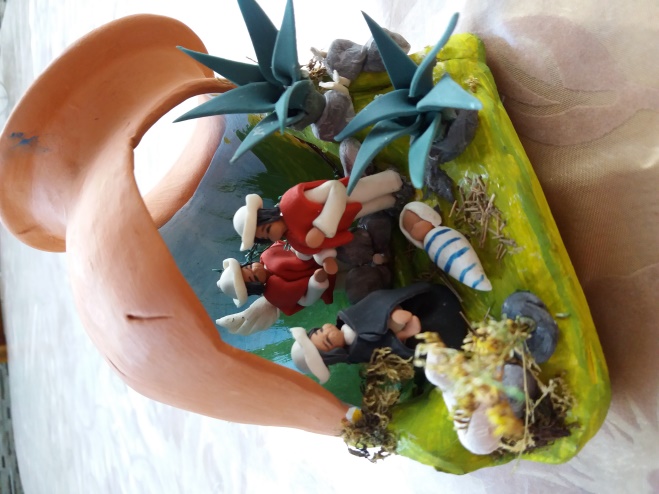 “Dios, que nos convoca a la entrega generosa y a darlo todo, nos ofrece las fuerzas y la luz que necesitamos para salir adelante. En el corazón de este mundo sigue presente el Señor de la vida que nos ama tanto. Él no nos abandona, no nos deja solos, porque se ha unido definitivamente a nuestra tierra, y su amor siempre nos lleva a encontrar nuevos caminos. Alabado sea” (Laudato Si, 245).CEBs de Guayaquil. Pedro Pierre. Navidad de 2019.ÍNDICE DE LA NOVENAPresentación: La voz de Dios escondida en Belén y en la Amazonía.Ver la realidad de Palestina y de la Amazonía (Documento de Trabajo del Sínodo).Jesús nació en un país bello y devastadoEn Jesús Dios optó por los pobres, ayer y hoy.Jesús nació para reconciliar la humanidad entre síLa “Casa común” de la humanidad corre un peligro mortal.En Belén Jesús fue ‘Buena Noticia’ universalLa Amazonía es el “Bien común” de la Tierra y de la Humanidad.Iluminarnos mediante la Biblia y los Documentos eclesiales (Carta papal ‘La Alegría del Evangelio’).En Belén Jesús vino a “enriquecernos de su pobreza”Dios nació y vuelve a nacer en la Amazonía.En Belén Jesús nos invitó a unirnos en torno al ReinoJesús nació para ser el ‘Mesías del Reino’.En Belén Jesús abrió nuevos caminos para la Iglesia y la sociedadUna nueva manera de ser Iglesia y de ser cristiano.Actuar según tres llamados de Dios (Carta papal sobre ‘Ecología integral’).En Belén Jesús nos llamó a una conversión personalLa salvación está en la Comunidad.En Belén Jesús nos llamó a una conversión eclesialLa ‘Iglesia de los Pobres’ somos la Iglesia de Jesús.En Belén Jesús nos llamó a una conversión socialLa Amazonía marca la característica de la nueva sociedad mundial.Anexos: Sínodo sobre la Amazonía. Congreso Ecológico en Quito. Día de la creación.PRESENTACIÓN: “La voz de Dios escondida en Belén y en la Amazonía”.Dios nace o renace en cada Navidad, en nosotros, en los demás, en grupos humanos y cristianos. Con el Sínodo sobre la Amazonía, Dios nace y renace en la Amazonía. Gracias a una nueva conciencia y a nuevos compromisos de los cristianos y de cuantos grupos solidarios de este santuario de la vida exuberante, sus pueblos originarios son reconocidos, valorados, protegidos, defendidos, promovidos.La misma Amazonía, cuna inmensa de la biodiversidad, pulmón del planeta y jardín de la belleza originaria, nos revela a Dios: “La Amazonía es el rostro ecológico de Dios” (Fray Betto). Es sobre todo la reserva de muchas sabidurías escondidas y pisoteadas que hacen falta a una humanidad desorientada que ha perdido el rumbo de la fraternidad y la justicia. Es el tesoro quemado y arrasado que hay que salvar de la ambición desmedida de unos pocos asesinos y muchas organizaciones criminales.Dios nace y renace en la Amazonía, como hace 2,000 años con Jesús: en pleno campo, en medio de los pobres, con la señal de una estrella. Hoy los signos de Dios en la selva más grande del mundo son muchos: son ‘Buena Noticia’ para la gran familia universal.Dos acontecimientos nos ayudan a descubrir allí el nacimiento y renacimiento del Dios de la vida y de los pobres: El Sínodo sobre la Amazonía y el XI Encuentro Latinoamericano de Comunidades Eclesiales de base (CEBs). Casualidad, o mejor dicho ‘señales de Dios’, estos dos grandes eventos llevan más o menos la misma temática:Lema del Sínodo sobre la Amazonía: “Caminos nuevos para la Iglesia y para una ecología integral”, en octubre de 2019.Lema del Encuentro Latinoamericano de CEBs: “Escuchando a Dios en los gritos de la tierra y de los pobres, protegemos y defendemos la vida”, en marzo de 2020.Estos lemas van a acompañar, este año, nuestra Novena y nuestras Posadas de Navidad. Nos permitirán a descubrir cómo Dios nace y renace entre nosotros y nos llama a ser nosotros mismos ‘Buena Nueva’ los unos para los otros… afín de que nuestra Tierra vuelva a ser cuidada como se lo merece y todos los pobres amados y respetados, en particular los de la Amazonía.Hoy Dios se encarna en la Amazonía.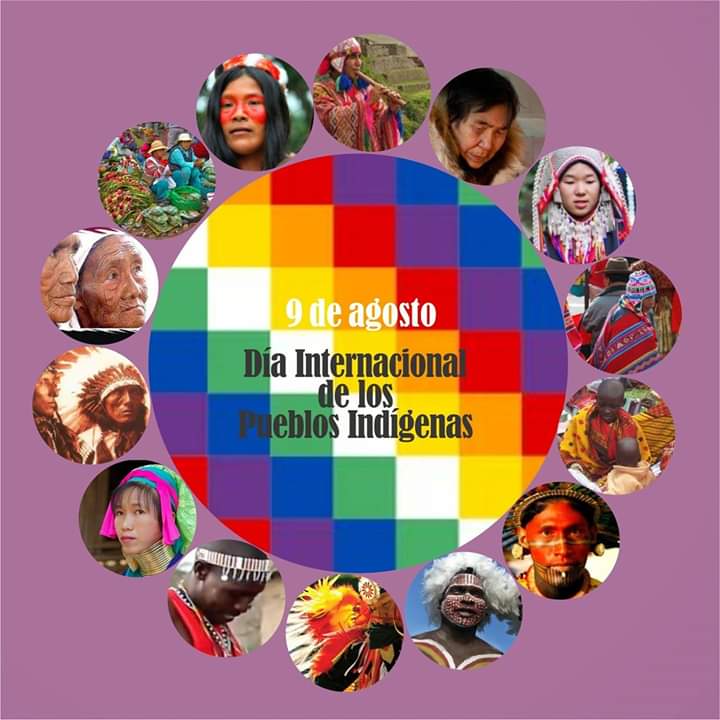  Día 1: JESÚS NACIÓ EN UN PAÍS BELLO Y MALTRATADO.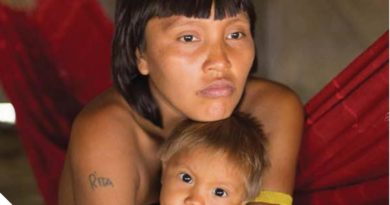 MENSAJEJesús nació en un país invadido por los romanos, explotado por los terratenientes y controlado por las autoridades religiosas… Más o menos parecida es la situación de la Amazonía donde Jesús quiere nacer y renacer.Diálogo inicial: Jesús se hizo pobre entre los pobres.¿Dónde y cómo quiso Dios que naciera su Hijo Jesús hace 2,000 años?Palabra de la Iglesia: (Evangelii Gaudium. V. Una madre de corazón abierto, 46).“La Iglesia ‘en salida’ es una Iglesia con las puertas abiertas. Salir hacia los demás para llegar a las periferias humanas no implica correr hacia el mundo sin rumbo y sin sentido. Muchas veces es más bien detener el paso, dejar de lado la ansiedad para mirar a los ojos y escuchar, o renunciar a las urgencias para acompañar al que se quedó al costado del camino.” ¿Qué nos llama la atención de lo que dice el papa Francisco en este párrafo?Palabra de Dios: 1 Tesalonicenses 2, 1-8.“Saben, hermanos, que nuestra estancia entre ustedes no fue infructuosa. A pesar de los sufrimientos y los ultrajes que, como están entera-dos, tuvimos que padecer en Filipos; llenos de confianza en nuestro Dios, les anunciamos su mensaje evangélico en medio de una fuerte oposición. Nuestra exhortación, en efecto, nunca se ha basado en el engaño, en turbios motivos o en el fraude; si hablamos, es porque Dios nos ha juzgado dignos de contarnos su buena noticia. Y no tratamos de complacer a la gente, sino a Dios, que examina lo más profundo de nuestro ser Dios es testigo, y bien lo saben, de que jamás nos hemos valido de palabras aduladoras, ni hemos buscado astutamente el provecho propio. Como tampoco hemos buscado glorias humanas, ni de ustedes ni de nadie. Y aunque, como apóstoles de Cristo, podíamos habernos presentado con todo el peso de la autoridad, preferimos comportarnos entre ustedes con dulzura, como una madre que cuida de sus hijos. Sentíamos tal cariño por ustedes que estábamos dispuestos a entregarles no solo el mensaje evangélico de Dios, sino incluso nuestra propia vida. ¡Hasta ese punto había llegado nuestro amor!”¿Qué quería comunicar san Pablo a los Tesalonicenses?Hoy nosotros: Navidad en la Amazonía y entre nosotros.¿Cómo aplicamos estas lecturas a la Amazonía en este tiempo de Navidad?¿Qué compromiso vamos a emprender individual y colectivamente?Oraciones comunitarias y bendición final.“Que el Dios de la vida y la belleza, el Dios de la Amazonía,el Espíritu Santo, fuente de fraternidad, unidad y dignidad,y el Cristo de la Buena Nueva, de la inculturación y la interculturalidadnos den serenidad, discernimiento y valentía para encontrar nuevos caminospara que como Iglesia estemos al servicio de una ecología integral.Todo esto favorezca la sobrevivencia de la Amazonía,el bien de sus pueblos y la vida de la humanidad toda,afín de caminar todos juntos por el Reino”.Comentario 1: EN JESÚS DIOS OPTÓ POR LOS POBRES, AYER Y HOY.Jesús nació en un país invadido por los romanos, explotado por los terratenientes y controlado por las autoridades religiosas… Más o menos parecida es la situación de la Amazonía donde Jesús quiere nacer y renacer.1. Palestina, tierra de opresión.Palestina es el lindo país del Medio Oriente donde nació y vivió Jesús. Por el calor y las pocas lluvias es bastante desértico. Al oeste está bordeado por el mar Mediterráneo y al este por el río Jordán: este nace en Siria y termina en el Mar Muerto, ¡una inmensa laguna de agua muy salada a 400 metros bajo el nivel del mar! La provincia de Galilea, al norte, tierra de Jesús hasta los 30 años, es la más fértil. En sus parábolas Jesús nos describe con detalles la belleza natural de su país.En tiempos de Jesús, la situación de Palestina era muy conflictiva. El imperio romano la había invadido desde unos 60 años: cobraban altos impuestos y maltrataban a la gente. Las tierras pertenecían a grandes propietarios y los campesinos estaban en situación de esclavitud con muchas deudas, enfermedades y marginación. Las autoridades religiosas consideraban a los pobres como incapaces de cumplir las leyes de Dios…Jesús vivió en la región norteña de Galilea azotada por la pobreza, las rebeliones y la violencia. Sus padres vivían en un pequeño pueblo: Nazaret. Eran personas humildes: María era ama de casa y José carpintero. Hasta los 30 años fue carpintero de pueblo, viajando de un lugar a otro para encontrar trabajo. A los 7 años vio cómo los romanos quemaron una ciudad vecina, Séforis, con toda su gente por haberse rebelado contra ellos y los terratenientes de la zona.A los 30 años Jesús conoció a su primo, el profeta Juan Bautista, que buscaba una renovación tanto de la religión como de la sociedad en general: bautizaba a los que querían vivir menor. Jesús se unió a él hasta que el rey Herodes lo apresó y mandó a asesinar. Entonces decidió Jesús continuar la misión de Juan Bautista y se hizo profeta itinerante del Reino de Dios entre los pobres de su región. Desde el comienzo Jesús encontró oposición y amenazas por anunciar una nueva manera de creer y de vivir, pero no dejó de solidarizarse con los pobres de su tiempo, hasta que lo crucificaron como un vulgar delincuente.2. Amazonía, tierra arrasada en su naturaleza y sus pueblos.La Amazonía es la más grande y bella selva del mundo: 7 millones de kilómetros cuadrados, regada por un inmenso río de 7,000 kilómetros. Abriga 360 pueblos indígenas y en más de 100 en aislamiento voluntario: viven en armonía con la naturaleza. Es ‘el templo’ de la mayor y la más diversa biodiversidad de flora y fauna del planeta, donde todo y todos se equilibran en una dinámica de vida. Absorbe una enorme cantidad de dióxido de carbono, el gas que produce el calentamiento global. ¡La destrucción progresiva de la Amazonía marca el comienzo del fin de la vida en el planeta!Las innumerables quemas en la Amazonía están despertando la sorpresa, la inquietud y las protestas al nivel mundial. Se está tomando conciencia de la destrucción de la naturaleza y de la aniquilación de pueblos: un verdadero genocidio. Desde 6 años ha comenzado la 6ª extinción de la vida en nuestro planeta, por eso los llamados a detener tal situación, a parar la contaminación generalizada, a retroceder en el consumismo y el individualismo, a cambiar en la manera de vivir compitiendo los unos con los otros…3. Dios nació y quiere renacer en la Amazonía.Desde siempre Dios ha estado presente en la Amazonía. Cada religión es un encuentro de Dios con sus pueblos y de estos pueblos con Dios, mediante sus símbolos, sus ritos, sus creencias. El anuncio de Jesucristo confirma esta presencia de Dios: el cristianismo y las religiones se enriquecen naturalmente. Este diálogo se llama ‘interculturalidad’, o sea, enriquecimiento entre culturas.Dios sigue naciendo y renaciendo en la Amazonía. Frente al abandono y destrucción de la Amazonía en su naturaleza y sus pueblos, las Iglesias cristianas se sienten llamadas a ser solidarias con ella, a volver a ser un servicio de la vida de sus pueblos, defendiéndolos y promoviéndolos. Las Iglesias quieren confirmar esta fe y sabiduría de los pueblos autóctonos, buscan renovar su rostro para ser Iglesias indígenas, en comunión con los rostros surgidos en cada continente.ConclusiónNuestros nacimientos recogen los múltiples rostros del niño Jesús que se encarna en la piel de todos los pueblos. Jesús tiene el color de cada pueblo, la sabiduría de cada etnia, la dignidad de todos los hombres y mujeres en cada rincón del planeta. La Amazonía es el tesoro escondido de Dios para toda la humanidad: Dios nace y renace siempre nuevo y sorprendente entre nosotros, en particular entre los más pobres. Día 2: JESÚS NACIÓ PARA RECONCILIAR LA HUMANIDAD ENTRE SÍ.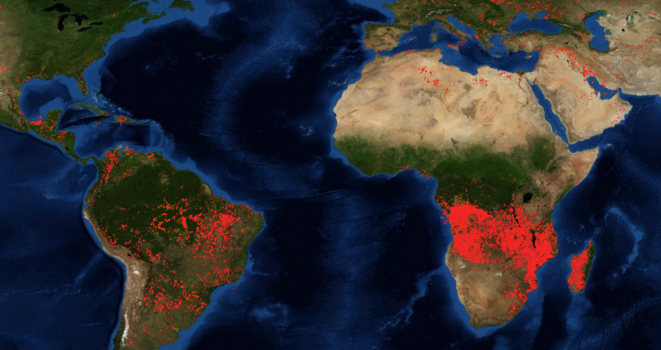 Imagen satélite de la NASA mostrando los incendios forestales activos, el 28 de agosto de 2019 (Mediapart)MENSAJELa historia se repite: Ayer se quiso destruir el proyecto de Dios con la decisión de Herodes de matar al niño Jesús. Hoy se ha comenzado la 6ª extinción de la vida en nuestro planeta, como lo demuestras las destrucciones de las selvas amazónicas y africanas.Diálogo inicial: Pobreza y exilio para el niño Jesús.¿Qué dificultades y peligros acompañaron el nacimiento de Jesús?Palabra de la Iglesia: Evangelii gaudium, 53“Así como el mandamiento de «no matar» pone un límite claro para asegurar el valor de la vida humana, hoy tenemos que decir «no a una economía de la exclusión y la inequidad». Esa economía mata... Hoy todo entra dentro del juego de la competitividad y dela ley del más fuerte, donde el poderoso se come al más débil... Se considera al ser humano en sí mismo como un bien de consumo, que se puede usar y luego tirar. Hemos dado inicio a la cultura del «descarte» que, además, se promueve”.¿Qué comentario hacemos de estas afirmaciones del papa Francisco?Palabra de Dios: Génesis 7 y 8: El diluvio o destrucción de la vida sobre la tierra.“Yavé dijo a Noé: ‘Entra en el Arca, tú y tu familia, pues tú eres el único justo que he encontrado en esta generación, porque dentro de siete días haré llover sobre la tierra durante cuarenta días y cuarenta noches, y exterminaré a todos los seres que creé’. Noé hizo todo lo que Yavé le había ordenado. Entró pues en el arca junto con su esposa, sus hijos y las esposas de sus hijos, para salvarse de las aguas del diluvio. También entraron con ellos en el arca las diversas especies de animales salvajes y de los otros animales, de los reptiles que se arrastran por el suelo y de las aves. De todos los seres que respiran y viven entraron con Noé en el arca en fila de a dos. El diluvio cayó durante cuarenta días sobre la tierra. Crecieron, pues, las aguas y elevaron el arca muy alto sobre la tierra. Todo ser mortal que se mueve sobre la tierra pereció…Entonces Noé se dio cuenta que las aguas se habían retirado de la superficie de la tierra. Noé construyó un altar a Yavé, y ofreció un sacrificio sobre el altar. Al aspirar el agradable aroma, Yavé decidió: "Nunca más maldeciré la tierra por causa del hombre, pues mientras dure la tierra, habrá siembra y cosecha, pues nunca cesarán ni el frío ni el calor, ni el verano ni el invierno, ni los días ni las noches".¿Cómo entendemos esta narración del diluvio en tiempos de Noé?Hoy nosotros: Un nuevo diluvio en marcha, provocado por los seres humanos.¿Cómo relacionamos el diluvio en tiempos de Noé con la actual destrucción de la Amazonía?¿Qué compromiso vamos a emprender individual y colectivamente para detener la contaminación de nuestro entorno y la destrucción de la naturaleza?Oraciones comunitarias y bendición final.“Que el Dios de la vida y la belleza, el Dios de la Amazonía,el Espíritu Santo, fuente de fraternidad, unidad y dignidad, y el Cristo de la Buena Nueva, de la inculturación y la interculturalidad nos den serenidad, discernimiento y valentía para encontrar nuevos caminos para que como Iglesia estemos al servicio de una ecología integral. Todo esto favorezca la sobrevivencia de la Amazonía,el bien de sus pueblos y la vida de la humanidad toda, afín de caminar todos juntos por el Reino”.Comentario 2: LA ‘CASA COMÚN’ DE LA HUMANIDAD CORRE UN PELIGRO MORTAL.Por la realización de un Sínodo sobre la Amazonía y la magnitud de los incendios criminales en la Amazonía brasileña, el tema amazónico se ha tomado la primera plana de las informaciones sobre el peligro que se cierna sobre el planeta por la destrucción ambiental.1. La destrucción acelerada de la AmazoníaNos duele el alma ver la Amazonía en llama, flagelo alentado por las declaraciones escandalosas del presidente de Brasil. Lastimosamente se está cumpliendo la profecía de monseñor Leonidas Proaño, cuya ‘pascua’ número 31 hemos celebrado el 31 de agosto pasado, cuando decía: “Debemos actuar antes de que sea demasiado tarde, antes de que la ambición y la codicia de unos pocos conviertan a nuestro planeta en una luna muerta, en un cementerio del espacio”. El pulmón del planeta -eso es la Amazonía- se está asfixiando por ‘la ambición y la codicia de unos pocos’, principalmente las multinacionales de la soya y la caña de azúcar que queman impunemente cada año miles y miles de hectáreas, sembrado cenizas y muertes de ecosistemas multimilenarios no sólo con su vegetación y sus animales únicos, sino también con sus numerosos pueblos ancestrales.La magnitud de esta tragedia criminal salta a la vista y desvela cuanto se ha destruido de la selva amazónica en estos últimos 50 años: ¡este año el doble de superficie del año pasado! Para “honrar” a las vergonzosas declaraciones del presidente Bolsonaro, apoyado por el esquizofrénico presidente de Estados Unidos, los propietarios de las multinacionales brasileñas han inaugurado un “Día nacional del fuego” al prender deliberadamente miles y miles de incendios nuevos. ¿Hasta dónde avanzará la locura humana?2. Protestas mundiales en defensa de la AmazoníaLa selva y los pueblos amazónicos están asediados por las multinacionales como nunca antes. ¡Es la maldición del mercado global! “No podemos disponer de los bienes comunes al ritmo de la avidez y del consumo desenfrenado”, grita el papa Francisco. “Salvemos la Amazonía de todos”, se escucha por muchas partes.Para detener tal destrucción y proteger ese ‘tesoro de la Humanidad’, por todas partes del globo, surgen descomunales protestas contra la idolatría del dinero: “¡La Amazonía es un inmenso mercado… a explotar!”. Se llama al boicot de los productos brasileños cultivados en la Amazonía. Felizmente los jóvenes son muy numerosos en estas denuncias de un crimen de lesa humanidad. Pues, ¡la Amazonía es de todos! y no sólo de los 9 países que tienen la dicha de tenerla en sus territorios nacionales. Es un Bien común de la Tierra y de la Humanidad entera.Las Iglesias católicas de estos 9 países van a tener en Roma en este próximo mes de octubre un Sínodo, o sea, una reunión extraordinaria de obispos con el papa Francisco. Denuncian la destrucción inmisericorde de la Amazonía y de los pueblos que la habitan y renuevan su compromiso cristiano en defensa de toda vida. Desde más de 2 años lo están preparando mediante una ‘Red Eclesial Panamazónica’ muy activa. En su Documento preparatorio al Sínodo están proclamando la responsabilidad ineludibles que tienen las Iglesias para proteger los pueblo originarios y la naturaleza amazónica, creación de Dios como ‘Casa común’ de la humanidad toda. En Ecuador los obispos y las Iglesias del Oriente, tal como llamamos esta parte amazónica de nuestro territorio nacional, están activamente comprometidos en esta tarea.Con una temática parecida, las Comunidades Eclesiales de Base latinoamericanas, -estos grupos cristianos de los sectores populares del campo y de la ciudad-, están preparando para el año 2020 su XI° Encuentro Continental cuyo objetivo general es precisamente: “Escuchar el clamor de la tierra y de los pobres, para redoblar los esfuerzos en cuidar, vigilar y defender la vida amenazada”. Se trata de una reunión, todos los 4 años, que se inició en Brasil en 1980 y que va más allá de las fronteras latinoamericanas. En 1984 la diócesis de Cuenca tuvo la dicha de ser sede de dicho encuentro. Esta vez será la ciudad de Guayaquil.Conclusión: ‘¡Salvemos el futuro!’.El mito bíblico del ‘diluvio universal’ nos muestra el enojo de Dios y su decisión de terminar con la mayoría de los seres vivos. Pero es un enojo con esperanza porque marca el comienzo de una nueva creación con un pacto universal de Dios con la humanidad nueva. Hoy somos los humanos quienes estamos provocando realmente un desastre diluviano universal -¡no se trata de un mito!- y no se ve quiénes podrían escapar: no hay ‘plan B’, ni ‘arca o planeta salvavidas’. O salvamos nuestro planeta o nos perdemos todos. Más que nunca el tiempo apremia para un pacto universal, una nueva creación, fruto de un nuevo comienzo de relaciones armoniosas entre los seres humanos y con la naturaleza.Defendamos individual y colectivamente la Amazonía, “Bien Común de la Tierra y de la Humanidad”, comenzando con la de nuestro país, porque ya nos damos cuenta que defender la naturaleza es salvaguardar nuestra propia existencia. No podemos estar de brazos cruzados frente al progresivo proceso de una nueva extinción de la vida en nuestro planeta si no tomamos medidas alternativas urgentes junto a muchos grupos. Hemos tomado conciencia que los derechos de la naturaleza son también los nuestros porque somos una sola unidad de vida y de destino.Que nos confirmen en este propósito las expresiones alentadoras del poeta y sacerdote nicaragüense Ernesto Cardenal: "El amor es la única ley que rige el universo... La materia que rige el universo es amor y toda alma que Dios crea la crea enamorada". Día 3: EN BELÉN JESÚS FUE PRESENTADO COMO ‘BUENA NOTICIA’ UNIVERSAL.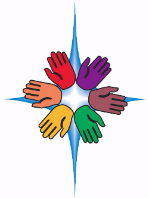 MENSAJE‘La esperanza es lo último que muere’. El nacimiento de Jesús ayer en Palestina y hoy en la Amazonía abriga mucha esperanza para la humanidad si sabemos acogerlo.Diálogo inicial: Ángeles, pastores y magos en el nacimiento de Jesús.En el nacimiento de Jesús, ¿qué acontecimientos presentaron a Jesús como ‘Buena Nueva’?Palabra de la Iglesia: Documento de preparación del Sínodo, 20.“Una mirada contemplativa, atenta y respetuosa a los hermanos y hermanas, y también a la naturaleza -al hermano árbol, a la hermana flor, a las hermanas aves, a los hermanos peces, y hasta a las hermanitas pequeñas como las hormigas, las larvas, los hongos o los insectos- permite a las comunidades amazónicas descubrir cómo todo está conectado, valorar cada creatura, ver el misterio de la belleza de Dios revelándose en todas ellas y convivir amigablemente”.¿Qué es lo que más nos llama la atención en esta lectura?Palabra de Dios. Apocalipsis 12,1-10: La victoria de la mujer sobre el dragón.“Apareció en el cielo una señal grandiosa: una mujer, vestida del sol, con la luna bajo sus pies y una corona de doce estrellas sobre su cabeza. Está embarazada y grita de dolor porque le ha llegado la hora de dar a luz. Apareció también otra señal: un enorme dragón rojo con siete cabezas y diez cuernos, y en las cabezas siete coronas; con su cola barre la tercera parte de las estrellas del cielo, precipitándolas sobre la tierra. El dragón se detuvo delante de la mujer que iba a dar a luz, para devorar a su hijo en cuanto naciera. Y la mujer dio a luz un hijo varón que fue arrebatado y llevado ante Dios y su trono, mientras la mujer huyó al desierto donde tiene un lugar que Dios le ha preparado… Entonces se desató una batalla en el cielo: Miguel y sus ángeles combatieron contra el dragón. Luchó el dragón contra los ángeles, pero no pudo vencerlos. Ya no hubo lugar para ellos en el cielo. El dragón grande, la antigua serpiente conocida como el Demonio o Satanás, fue expulsado; el seductor del mundo entero fue arrojado a la tierra y sus ángeles con él. Oí entonces una fuerte voz en el cielo que decía: ‘Por fin ha llegado la salvación, el poder y el reinado de nuestro Dios, y la soberanía de su Ungido’.”¿Qué signos de esperanza nos presenta esta Palabra de Dios?Hoy nosotros: ¿Cómo aplicamos a nosotros y a la Amazonía estas Palabras de la Iglesia y de la Biblia?¿Qué compromiso vamos a emprender individual y colectivamente para ser nosotros también ‘Buena Noticia’?Oraciones comunitarias y bendición final.“Que el Dios de la vida y la belleza, el Dios de la Amazonía,el Espíritu Santo, fuente de fraternidad, unidad y dignidad, y el Cristo de la Buena Nueva, de la inculturación y la interculturalidad nos den serenidad, discernimiento y valentía para encontrar nuevos caminos para que como Iglesia estemos al servicio de una ecología integral. Todo esto favorezca la sobrevivencia de la Amazonía,el bien de sus pueblos y la vida de la humanidad toda, afín de caminar todos juntos por el Reino”.Comentario 3: LA AMAZONÍA ES BIEN COMÚN DE LA TIERRA Y DE LA HUMANIDAD.Actualmente la realización del “Sínodo sobre la Amazonia” abriga muchas esperanzas tanto para la Iglesia y su misión liberadora como para la Amazonía toda, símbolo del planeta que hay que salvar con cierta prisa. Un ‘sínodo’ es una reunión extraordinaria de obispos para aconsejar al papa afín de tomar decisiones importantes sobre el tema que se analiza. El lema del Sínodo sobre la Amazonía es: “Nuevos caminos para la Iglesia y para una ecología integral”. Se desarrollará en Roma del 6 al 26 de octubre de este año. Con este Sínodo la Iglesia católica no sólo quiere renovarse interiormente sino ponerse al servicio de la vida en una región donde está progresiva y criminalmente destruida. “En la Amazonía está el futuro de la humanidad, porque su selva es fuente de vida”, afirmó el papa Francisco.1. Preparación del Sínodo sobre la AmazoníaDesde 3 años las Iglesias católicas de América Latina están preparando este Sínodo sobre la Amazonía, afín de organizarse mejor para hacer frente al abandono y a la destrucción de este inmenso tesoro para la Humanidad. Apremia una renovación de la misión de la Iglesia para defender la vida, no sólo de la naturaleza sino de los numerosos pueblos que habitan la Amazonía. Con este Sínodo se está replanteando la manera de continuar la misión de Jesús: “He venido para que tengan vida y vida en abundancia” (Juan 10,10).Para ayudarse mejor, los obispos de los 9 países cuyos territorios abarcan una parte de la Amazonía, han conformado un ‘Red Eclesial PanAmericana’ (REPAM). Después de muchas investigaciones, reflexiones bíblicas y teológicas y propuestas de compromisos eclesiales y sociales, los obispos han redacto un documento que servirá de información y profundización afín de que los 200 participantes del Sínodo presenten al papa Francisco propuestas de ‘nuevos caminos para la Iglesia y la ecología integral’.2. Contenido del Documento de Trabajo para el SínodoEl Documento tiene 3 grandes capítulos, siguiendo el método clásico ‘Ver, Iluminar y actuar’.Presentan 3 aspectos de la realidad amazónica: 1. la de los Pueblos autóctonos conocidos y los no contactados, 2. la de la Biodiversidad más diversa tanto en animales y vegetales como en minerales y 3. la de la Iglesia católica.Exponen los elementos de una profundización que ilumine:Los derechos de los pueblos amazónicos y los de la naturaleza y su necesaria integración en la Comunidad internacional con el respeto de sus originalidades.Los deberes de la Iglesia con relación a su servicio a favor de los pueblos y de la naturaleza: reconocimiento, defensa y promoción, ya señalados en varios Documentos eclesiales ( por ejemplo, Carta papal sobre la Ecología integral y Documento Latinoamericano de Aparecida), todo esto con miras al Reino de Dios.Proponen una misión eclesial renovada al servicio de los Pueblos y de la naturaleza, mediante:Un revisión de la inculturación, del ministerio sacerdotal y diaconal…Un apoyo decidido a los derechos tanto de los Pueblos como de la naturaleza…Una misión centrada en la defensa de la vida en todas sus dimensiones.Así se podrá cumplir con el mandato del Concilio Vaticano 2°, confirmado por las 4 últimas reuniones de los obispos latinoamericanos, de ser un “Iglesia sirviente y pobre”.3. Desarrollo del Sínodo en 3 etapasUnos expertos ayudarán a los obispos a profundizar los 3 aspectos mayores: la realidad amazónica, la iluminación cristiana y las propuestas pastorales.La redacción de un Documento final será aprobado por los presentes.Dicho Documento luego será entregado al papa Francisco.Conclusiones: “El Reino es lo único absoluto” (papa Pablo 6°) para la fraternidad y la justicia sin fronteras.En esta línea, los mayores desafíos son los siguientes:Confirmar la inculturación hacia la interculturalidad. La inculturalidad es un diálogo con las culturas consideradas de igual valor, tanto en sus espiritualidades como en sus expresiones religiosas: Todos nos enriquecemos mutuamente, sin que nadie se siente dueño exclusivo de la verdad.Abrir el sacerdocio más allá de la ley eclesial del celibato. Se trata de volver a la práctica de las primeras Comunidades cristianas y valorar a su justo precio el sacerdocio bautismal que nos hace profetas, sacerdotes y reyes-pastores.Ser una Iglesia servidora, samaritana, esperanzadora, liberadora… a favor, por una parte, de los Derechos Humanos, de los Derechos de los Pueblos y de la Naturaleza, ya que somos una sola unidad de vida y de destino, y, por otra, a favor de la misión desde el protagonismo de los laicos donde no se margina a las mujeres.Estamos en una nueva era para la Iglesia y la sociedad. Es la nueva globalización que arranca para la Amazonía, América Latina, la Iglesia toda y la Humanidad entera. Día 4: EN BELÉN JESÚS VINO A “ENRIQUECERNOS DE SU POBREZA”.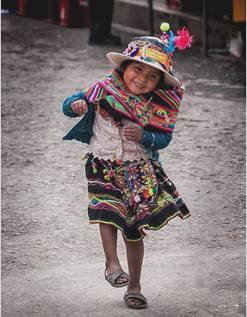 MENSAJEJesús nació pobre para devolver a los pobres su dignidad. La pobreza digna, hecha de compartir equitativo, nos hace hermanos iguales. Se es pobre cuando se comparte lo que uno es y tiene: Ese el espíritu de los pobres.Diálogo inicial: Jesús nace y renace en la Amazonía.¿Cómo y para qué vuelve a nacer Jesús en la Amazonía?Palabra de la Iglesia: Evangelii gaudium, 197.“El corazón de Dios tiene un sitio preferencial para los pobres, tanto que hasta Él mismo «se hizo pobre» (2 Corintios 8,9). Todo el camino de nuestra redención está signado por los pobres. Esta salvación vino a nosotros a través del «sí» de una humilde muchacha de un pequeño pueblo perdido en la periferia de un gran imperio. El Salvador nació en un pesebre, entre animales, como lo hacían los hijos de los más pobres... Cuando comenzó a anunciar el Reino, lo seguían multitudes de desposeídos, y así manifestó lo que Él mismo dijo: «El Espíritu del Señor está sobre mí, porque me ha ungido. Me ha enviado para anunciar el Evangelio a los pobres» (Lucas 4,18)”.¿Qué dice sobre Jesús esta lectura de la carta del papa Francisco?Palabra de Dios. Juan 1,1-18: La Navidad según san Juan.“Al principio era la Palabra y la Palabra estaba ante Dios…Ella era la luz verdadera, la luz que ilumina a todo hombre, y llegaba al mundo.Ya estaba en el mundo, este mundo que se hizo por Ella, o por El: este mundo que no lo recibió.Vino a su propia casa, y los suyos no lo recibieron;pero a todos los que lo recibieron les dio capacidad para ser hijos de Dios.Y la Palabra se hizo carne, puso su tienda entre nosotros, y hemos visto su Gloria:la Gloria que recibe del Padre el Hijo único; en él todo era don amoroso y verdad.De su plenitud hemos recibido todos, y cada don amoroso preparaba otro.Por medio de Moisés hemos recibido la Ley, pero la verdad y el don amoroso nos llegó por medio de Jesucristo.Nadie ha visto a Dios jamás, pero Dios-Hijo único nos lo dio a conocer;él está en el seno del Padre y nos lo dio a conocer.”¿Qué dice esta Palabra de Dios de la venida de Jesús a nuestra tierra?Hoy nosotros: Dios habita en nosotros y entre nosotros.¿Cómo aplicamos a nosotros estas Palabras del papa Francisco y de la Biblia?¿Qué compromiso vamos a emprender individual y colectivamente mirando la Amazonía?Oraciones comunitarias y bendición final.“Que el Dios de la vida y la belleza, el Dios de la Amazonía,el Espíritu Santo, fuente de fraternidad, unidad y dignidad, y el Cristo de la Buena Nueva, de la inculturación y la interculturalidad nos den serenidad, discernimiento y valentía para encontrar nuevos caminos para que como Iglesia estemos al servicio de una ecología integral. Todo esto favorezca la sobrevivencia de la Amazonía,el bien de sus pueblos y la vida de la humanidad toda, afín de caminar todos juntos por el Reino”.Comentario 4: ¡DIOS NACIÓ Y VUELVE A NACER EN LA AMAZONÍA!	Estamos, en la Iglesia, frente a una nueva concepción de la misión cristiana. Jesús nos dejó su sueño: “Hagan que todos los pueblos sean mis discípulos”. Cuando unos misioneros llegan a regiones que no conocen a Cristo, se dan cuenta que los pueblos que encuentran siempre han conocido a Dios y han tenido de él sus revelaciones. La revelación de Cristo pasa a ser una más entre los múltiples rostros de Dios revelados en las distintas sabidurías humanas. 1. Dios siempre ha estado entre todos los pueblos“Dios llegó siempre antes que nosotros”: ese es el lema nuevo de los misioneros cristianos. Todas las culturas tienen su dimensión espiritual y sus expresiones religiosas. Las religiones son expresiones originales de sus espiritualidades: Dios es el Dios de los múltiples rostros. Ninguna religión puede expresar toda la realidad de Dios que es inabarcable en su totalidad. Por eso todas son válidas y todas deben enriquecerse mutuamente.Así nacen varias actitudes misioneras frente a estas situaciones: respeto, escucha y enriquecimiento.La primera actitud es el respeto: Toda persona y todo pueblo se merece mucho respeto porque todos somos hijos del mismo Dios.La segunda actitud es la escucha: Toda persona y todo pueblo merece ser escuchado, porque tiene algo único que revelarnos de parte de Dios.La tercera actitud es el enriquecimiento: Todas las personas y todos los pueblos somos complementarios; así nos enriquecemos entre todas y todos.2. El aporte del cristianismoEl núcleo central del mensaje de Jesús es la opción por la pobreza y por los pobres para construir el Reino de Dios. “El Reino fue la misión de Jesús” dijo el papa Pablo 6° (‘El Anuncio del Evangelio’ 8) confirmanda a Jesús: “Busquen primero el Reino de Dios, lo demás vendrá por añadidura” (Mateo 6,33). La Iglesia está al servicio del Reino, a sea, de la fraternidad y de la justicia sin frontera, en nombre de Dios.Jesús se hizo hombre pobre “para enriquecernos de su pobreza” (2 Corintios 8,9): “Se redujo a la nada tomando la condición de siervo” (Filipenses 2,6,11), siervo para el Reino.Jesús nos reveló que la primera felicidad está en el pueblo de los pobres: “¡Felices los pobres porque de ellos es el Reino de Dios!” (Lucas 6,21). ¿Tenemos conciencia de aquello?Jesús nos invitó a hacernos pobres con los pobres y asumir las causas de ellos: “¡Felices lo que tienen el espíritu de los pobres, porque de ellos es el Reino de Dios!” (Mateo 5,3). Eso es la ‘opción por los pobres’.3. Del ecumenismo a la interculturalidadDesde el Concilio, hemos avanzado mucho en cuanto a nuestras relaciones con los demás cristianos y luego con las demás religiones. Antes del Concilio, el lema ‘misionero’ era: “¡Fuera de la Iglesia no hay salvación!”. En décadas pasadas, monseñor Oscar Romero, beatificado por el papa Francisco, llegó a decir: “¡Fuera de los pobres no hay salvación!” He aquí los pasos de esta renovación misionera.El ‘ecumenismo’ nos proyectó hacia los cristianos no católicos. El Concilio nos hizo descubrir que ellos no eran ‘hermanos separados’, sino otra manera válida de seguir a Jesús y que todos, en nuestras diferencias, teníamos que ‘uno como Jesús y el Padre son uno’, para que el mundo creyera en Jesús.El diálogo interreligioso fue el paso siguiente, porque “todas las religiones tienen semillas del Verbo”. Había que descubrir y valorar estas semillas del Verbo y enriquecernos de sus flores y de sus frutos.El paso de la inculturación a la interculturalidad. A este diálogo y enriquecimiento interreligiosos se lo llamó inculturación: ‘Valorábamos y asumíamos las semillas del Verbo presentes en todas las religiones’. Pero descubrimos que éramos nosotros que decidíamos lo que no parecía bueno o no en las demás religiones. Nos considerábamos superiores y dueños exclusivos de la verdad.Para superar este complejo de superioridad, las ciencias sociales y de las religiones nos ayudaron a descubrir, por una parte, que todas las culturas son iguales y que las culturas, con sus espiritualidades, son las matrices de las religiones y de sus expresiones religiosas. Se nos llamaba a vivir la interculturalidad, es decir, por una parte, a valorar a todas las religiones como encuentros de Dios con nosotros, encuentros de nosotros con Dios y salvadoras todas, y, por otra, a enriquecernos de sus creencias, símbolos, ritos y expresiones.4. Dios nació y vuelve a nacer en la AmazoníaDesde siempre Dios se ha revelado a todos los pueblos. Ellos conocen a Dios y los siguen para alcanzar la comunión eterna con él. Por eso las principales actitudes del ‘misionero’ serán el respeto, la escucha y el aprendizaje. Respeto total a sus formas de vivir, convivir, expresarse, creer y manifestarlo. Este respeto conduce a la escucha, para encontrar nuevas formas de comunicarse de Dios y de comunicarse con Dios: eso es respeto a Dios. Otra actitud será el aprendizaje, o sea, aprender las maneras específicas de relacionarse con Dios: oraciones, ‘sacramentos’, cultos, símbolos, actos religiosos… Vamos a aprender mucho también de las insignes personas que las religiones consideran ‘enviadas’ por Dios. Pues, Dios ya ha nacido en estos pueblos…… y Dios quiere volver a nacer en esos ellos. Sí, hay que anunciar a Jesús, pero en el sentido de que, por una parte, Jesús confirma estas expresiones religiosas y, por otra, las enriquece con sus aportes propios. El Reino es el aporte específico de Jesús con su opción por la pobreza y el protagonismo de los pobres. Se trata como de una nueva encarnación que asume nuevos valores y nuevas expresiones.Conclusión: Cada celebración del nacimiento de Jesús es una novedad.Es una novedad porque estamos en tiempos nuevos: Jesús nos trae el mismo mensaje del Reino, pero este se construye acorde a la realidad actual.Es una novedad porque nos enriquecemos de los valores y expresiones que las nuevas culturas que asumimos, indígenas y negras en particular.Es una novedad porque la Amazonía es una nueva realidad que nos va a traer muchas ‘Buenas Nuevas’.Es una novedad porque Dios se nos revela de nuevas maneras que nos harán más humanos, más hermanos, y mejores ‘discípulos de Jesús’, el Jesús de la Amazonía.Es la gran conversión a la que estamos llamados con la celebración de un nuevo ‘memorial’ de su nacimiento, sabiendo que ‘memorial’ es a la vez ‘recuerdo y novedad’, porque Dios es siempre nuevo y siempre más, y porque desde Jesús y ahora más que nunca: “la periferia es el centro”, como dice el papa Francisco. Monseñor Romero tenía razón: “¡Fuera de los pobres no hay salvación!” ¡Que viva la Navidad! Día 5: EN BELÉN JESÚS NOS INVITÓ A ENTRAR EN AL REINO.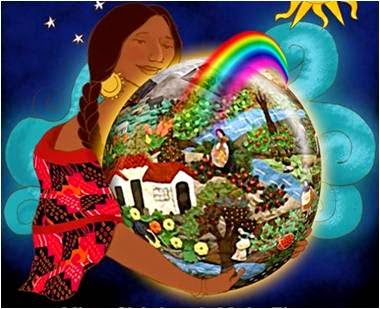 MENSAJEJesús vino para hacer acontecer el Reino de Dios, “lo único absoluto”. Por eso Jesús nos hace rezar en el Padrenuestro: “Venga a nosotros tu Reino”… por medio de nosotros mismos.Diálogo inicial: Volvamos a lo esencial de la misión de Jesús.¿Para qué misión fue enviado Jesús a nuestro mundo?Palabra de la Iglesia: Instrumentum laboris, 19.“El territorio es un lugar teológico desde donde se vive la fe; es también una fuente peculiar de revelación de Dios. Esos espacios son lugares en donde Dios manifiesta la reserva de vida y de sabiduría para el planeta, vida y sabiduría que hablan de Dios. En la Amazonía se manifiestan ‘las caricias de Dios’ que se encarna en la historia”.¿Qué nos dicen estas palabras del Documento de preparación del Sínodo sobre la Amazonía?Palabra de Dios. Mateo 11,1-10: El Reino según Jesús.“Juan (Bautista), que estaba en la cárcel, oyó hablar de las obras de Cristo, por lo que envió a sus discípulos a preguntarle: ‘¿Eres tú el que ha de venir, o tenemos que esperar a otro?’ Jesús les contestó: ‘Vayan y cuéntenle a Juan lo que ustedes están viendo y oyendo: los ciegos ven, los cojos andan, los leprosos quedan limpios, los sordos oyen, los muertos resucitan, y una Buena Nueva llega a los pobres. ¡Y dichoso aquél para quien yo no sea motivo de escándalo!Una vez que se fueron los mensajeros, Jesús comenzó a hablar de Juan a la gente: ‘Cuando ustedes fueron al desierto, ¿qué iban a ver? ¿Una caña agitada por el viento? ¿Qué iban ustedes a ver? ¿Un hombre con ropas finas? Los que visten ropas finas viven en palacios. Entonces, ¿qué fueron a ver? ¿A un profeta? Eso sí y, créanme, más que un profeta. Este es el hombre de quien la escritura dice: Yo voy a enviar mi mensajero delante de ti, para que te preceda abriéndote el camino’.”Según esta Palabra de Dios, ¿cuáles son las obras mayores de Jesús? Digamos también por qué fin.Hoy nosotros: Continuar la construcción del Reino inaugurado por Jesús.¿Cómo aplicamos a nosotros estas Palabras de la Iglesia y de la Biblia?¿Qué compromiso vamos a emprender individual y colectivamente para hacer realidad el Reino de Dios?Oraciones comunitarias y bendición final.“Que el Dios de la vida y la belleza, el Dios de la Amazonía,el Espíritu Santo, fuente de fraternidad, unidad y dignidad, y el Cristo de la Buena Nueva, de la inculturación y la interculturalidad nos den serenidad, discernimiento y valentía para encontrar nuevos caminos para que como Iglesia estemos al servicio de una ecología integral. Todo esto favorezca la sobrevivencia de la Amazonía,el bien de sus pueblos y la vida de la humanidad toda, afín de caminar todos juntos por el Reino”.Comentario 5: JESÚS NACIÓ PARA SER EL ‘MESÍAS DEL REINO’.	Jesús nació pobre entre los pobres. Y como todos nosotros, Jesús quiso hacer algo útil de su vida mediante el servicio a los demás. La situación de su país era muy conflictiva, tanto al nivel social como al nivel religioso. Por una parte su país era invadido por una potencia extranjera que tenía su centro en Roma y dominaba pueblos para cobrarles fuertes impuestos o aniquilarlos si se resistían. Por otra parte, la religión era controlada por los sacerdotes, sus allegados y una élite de terratenientes privilegiados que mantenían esclavos a los campesinos. Los sacerdotes se dedicaban en hacer cumplir innumerables leyes que sacaban de su tradición religiosa y muchos ‘sacrificios’ de animales como culto agradable a Dios. Lastimosamente esta situación poco tenía que ver con el proyecto Dios soñado por Abraham y Sara, puesto en marcha por Moisés y Miriam, luego defendido tanto por las y los profetas como también por las y los sabios. Jesús se sintió llamado a volver a dar vida a este proyecto de Dios.1. Jesús fue el profeta del Reino de DiosEn tiempos de Jesús, su primo Juan Bautista había surgido como nuevo profeta que invitaba a la conversión: conversión a Dios, a la fraternidad y a la justicia. Su mensaje molestaba a las autoridades religiosas y civiles, como también a los poderosos de su tiempo, porque era frontal (Lucas 3,10). El signo de arrepentimiento y de compromiso hacia una vida nueva era hacerse bautizar en la aguas del río Jordán. En un primer tiempo a Jesús le gustó el mensaje de Juan Bautista y se hizo bautizar. Cuando el rey Herodes, nombrado por los romanos, hizo decapitar a Juan Bautista, Jesús decidió continuar su misión, pero dándole un nuevo giro: ‘Conversión, fraternidad y justicia’, sí, pero desde el protagonismo de los pobres. Su proyecto era no sólo la predicación sino la constitución de un movimiento que viviera la conversión, la fraternidad y la justicia: lo llamó “Reino de Dios”. Eso fue la gran tarea de Jesús en su provincia natal de Galilea, al norte de Palestina. Además no actuaba solo, sino acompañado de un grupo estable de varones y mujeres, o sea, una comunidad de discípulas y discípulos. Jesús además tenían el don de sanación y curaba muchos enfermos. 2. Características del Reino de DiosNotemos primero que los 4 evangelistas ponen la palabra ‘Reino’ en boca de Jesús más de cien veces: es la más utilizada por él. Hoy parece que, en nuestra Iglesia, nos hemos olvidado casi totalmente de esa palabra, a pesar de que el mismo Jesús dijo claramente: “¡Busquen primero el Reino de Dios; lo demás vendrá por añadidura!” (Mateo 6,33).Parece también que nos hemos olvidado también que Jesús fue un misionero pobre e itinerante, sin siquiera una piedra como almohada para ‘reclinar su cabeza’ (Mateo 8,20), sin ‘iglesia’ para su culto porque prefería ‘la misericordia a los sacrificios’ (Mateo 12,7). San Marcos pone esa palabra del Reino en las primeras líneas de su evangelio (1,14).Las numerosas parábolas de Jesús, esa manera sencilla de explicar su mensaje, están casi todas relacionadas con el Reino de Dios. Sus curaciones buscaban manifestar que el Reino era salud, vida, satisfacción de necesidades básicas, compartir, felicidad… De esta manera Jesús manifestaba que Dios era como un padre y una madre, lleno de amor, compasión y perdón, cuyo sueño es el Reino.En la sinagoga de Nazaret donde había crecido, Jesús explicó que él venía para volver al proyecto de Moisés, de los profetas y de los sabios. No venía para fundar ninguna religión ni edificar templos ni organizar ninguna Iglesia. Vino para instaurar la fraternidad y la justicia en nombre de Dios, es decir, la vida en plenitud (Juan 10,10): salud, libertad, vida nueva y fraterna… tal como lo quería Dios. Por eso dijo en Nazaret (Lucas 4,16-21): “El Espíritu me ha enviado para… proclamar el año de la gracia del Señor”. El ‘año de la gracia del Señor’ era realizar un jubileo tal como transmitían la tradición y las leyes judías (Levítico 25,10-13). Terminó diciendo Jesús: “Hoy se cumplen estas palabras”.3. Hacia la celebración de un nuevo JubileoPrimero entendamos bien lo del ‘jubileo’. En su carta encíclica para preparar el ‘Jubileo católico del año 2,000’, el papa Juan Pablo 2° lo explica muy claramente.Recordemos que el proyecto de Moisés y su hermana Miriam tenía un triple objetivo: liberar a su pueblo de la esclavitud de Egipto, sellar una alianza con Dios en el desierto del Sinaí y poner en marcha una organización social igualitaria que impidiera la esclavitud. Este proyecto se puso en marcha primero en el desierto del Sinaí durante unos 40 años y luego en el país de Canaán (llamado luego Palestina) durante unos 200 años por las y los ‘Jueces’, esas y esos líderes carismáticos que guiaron el pueblo de Moisés una vez llegado en la ‘Tierra prometida’ a Abraham y Sara.Para poner en marcha una sociedad igualitaria (Éxodo 16,14), las y los Jueces idearon una leyes sociales que se revisaran en los “años sabáticos y jubilares”.El año ‘sabático’ (de la palabra ‘sábado’) tenía lugar cada 7 años y el año ‘jubilar’ cada 7 semanas de años sabáticos (7 x 7 años), es decir, cada 50 años. Veamos lo que escribió el papa Juan Pablo 2° (A las puertas del Tercer Milenio 11-13, 1994): . 11 «“Hoy -añadió Jesús- se ha cumplido esta Escritura que acaban de oír» (Lucas 4, 21). De este modo (Jesús) realiza ‘un año de gracia del Señor’, que anuncia no sólo con las palabras, sino ante todo con sus obras. El jubileo, ‘año de gracia del Señor’, es una característica de la actividad de Jesús…. 12 Las palabras y las obras de Jesús constituyen de este modo el cumplimiento de toda la tradición de los jubileos del Antiguo Testamento. Es sabido que el jubileo se celebraba cada siete años: era el año sabático, durante el cual se dejaba reposar la tierra y se liberaban los esclavos (Éxodo 23, 10-11; Levítico 25, 1-28; Deuteronomio 15, 1-6). En el año sabático, además de la liberación de esclavos, la Ley preveía la remisión de todas las deudas. Todo esto debía hacerse en honor a Dios. Lo referente al año sabático valía también para el año ‘jubilar’, que tenía lugar cada cincuenta años. Sin embargo, en el año jubilar se ampliaban las prácticas del sabático: “Cada uno recobrará su propiedad, y cada cual regresará a su familia” (Levítico 25, 10)…13. El año ‘jubilar’ (era) como preanuncio de la verdadera liberación que habría sido realizada por el Mesías venidero: debía devolver la igualdad entre todos los hijos de Israel, abriendo nuevas posibilidades a las familias que habían perdido sus propiedades e incluso la libertad personal. El año jubilar debía servir de ese modo al restablecimiento de esta justicia social.»4. ‘El Reino es lo único absoluto’.Un texto clarísimo del papa Pablo 6° califica el Reino de “absoluto” en su carta encíclica de 1975:”El anuncio del Evangelio: «8. Cristo, en cuanto evangelizador, anuncia ante todo un reino, el reino de Dios, tan importante que, en relación a él, todo se convierte en ‘lo demás, que es dado por añadidura (Mateo 6,33). Solamente el reino es pues absoluto y todo el resto es relativo… 9. Como núcleo y centro de su Buena Nueva, Jesús anuncia la salvación, ese gran don de Dios que es liberación de todo lo que oprime al hombre… 30. La Iglesia tiene el deber de anunciar la liberación de millones de seres humanos, entre los cuales hay muchos hijos suyos; el deber de ayudar a que nazca esta liberación, de dar testimonio de la misma, de hacer que sea total. Todo esto no es extraño a la evangelización.»Conclusión. Jesús vino para el Reino de Dios: vivió, habló, sufrió, murió y resucitó para el Reino. Todo debe estar al servicio del Reino en nuestra vida personal y en la vida de nuestra Iglesia. Jesús nace en la Amazonía con todas y todos los que dan la vida por el Reino. A ver cómo nos ubicamos antes este absoluto del Reino desde ahora y en adelante, si queremos ser verdaderos discípulas y discípulos del niño de Belén. Día 6: EN BELÉN JESÚS ABRIÓ NUEVOS CAMINOS PARA LA IGLESIA Y LA SOCIEDAD.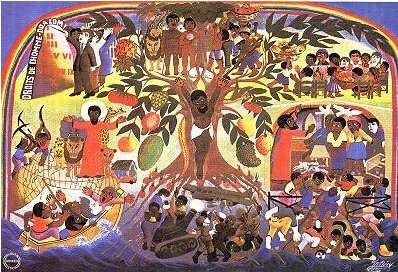 MENSAJE“Gloria Dios en el cielo y paz en la tierra”: ese es el mensaje de los ángeles en Belén. Es la tarea de la Iglesia, su misión, su servicio en la tierra: la gloria de Dios y la paz entre los hombres.Diálogo inicial: Volver al mensaje de Jesús: “Quiero misericordia y no sacrificios”.¿Qué caminos nuevos abrió Jesús en su misión de profeta itinerante de Palestina?Palabra de la Iglesia: Instrumentum laboris, 102.“El proceso de conversión a la que la Iglesia está llamada implica desaprender, aprender y reaprender. Este camino requiere de una mirada crítica y autocrítica que nos permita identificar aquello que necesitamos desaprender, aquello que daña a la Casa Común y a sus pueblos. Necesitamos hacer un camino interior para reconocer las actitudes y mentalidades que impiden conectarse con uno mismo, con los demás y con la naturaleza; como dijo el papa Benedicto XVI, ‘los desiertos exteriores se multiplican porque se han extendido los desiertos interiores’.”¿Cuál es la conversión a la que nos invita esta lectura? ¿Qué nos parece?Palabra de Dios. Salmo 26,1,4,13-14: Volver a lo esencial.“El Señor es mi luz, mi salvación, ¿de quién tendré miedo? El Señor es mi refugio, ¿a quién temeré? Una sola cosa pido al Señor, solo esto quiero: sentarme en la casa del Señor todos los días de mi vida, contemplar la gracia del Señor y frecuentar su Templo. Confío en ver la bondad del Señor en la tierra de los vivos. Espera en el Señor, sé fuerte, ten firmeza; pon tu esperanza en el Señor”.¿Qué dice esta Palabra de Dios?Hoy nosotros: Una Iglesia renovada al servicio de una nueva sociedad.¿Cómo aplicamos a nosotros estas Palabras de la Iglesia y de la Biblia?¿Qué compromiso vamos a emprender individual y colectivamente para fortalecernos en nuestra misión?Oraciones comunitarias y bendición final.“Que el Dios de la vida y la belleza, el Dios de la Amazonía,el Espíritu Santo, fuente de fraternidad, unidad y dignidad, y el Cristo de la Buena Nueva, de la inculturación y la interculturalidad nos den serenidad, discernimiento y valentía para encontrar nuevos caminos para que como Iglesia estemos al servicio de una ecología integral. Todo esto favorezca la sobrevivencia de la Amazonía,el bien de sus pueblos y la vida de la humanidad toda, afín de caminar todos juntos por el Reino”.Comentario 6: UNA NUEVA MANERA DE SER IGLESIA Y DE SER CRISTIANOComencemos con 2 expresiones de obispos conocidos: “Caminemos con los 2 pies: la fe y la organización popular”, decía monseñor Leonidas Proaño. “Tenemos que vivir con un ojo en la realidad y el otro en la Biblia”, decía monseñor Enrique Angelelli, argentino recién beatificado por el papa Francisco. Seguían el ejemplo de Jesús que vino a encarnar la Palabra de Dios en la realidad de su tiempo. Esta Palabra de Dios se hizo ‘Reino de Dios’ gracias a la respuesta y el protagonismo de los pobres, ayer en Palestina y hoy en América Latina.En su fidelidad a Jesús, la Iglesia en América Latina está abriendo caminos nuevos. En su reunión en Medellín (Colombia, 1968), los obispos latinoamericanos cumplieron el sueño del papa Juan 23 en el Concilio: “La Iglesia es de todos pero más particularmente de los pobres”. En Aparecida (Brasil, 2007) confirmaron esta opción. Veamos.1. En Medellín nació una nueva manera de ser IglesiaEn América Latina, la década del ’60 fue de gran efervescencia tanto en la sociedad como en la Iglesia. El despertar de los pobres en todo el continente sacudía el desorden establecido. En la Iglesia nacían, entre los cristianos pobres, las Comunidades Eclesial de Base (CEBs), siendo Brasil su primera cuna en la década de los ‘50.El Concilio había tenido la preocupación por los pobres pero no profundizó en su problemática ni en las nacientes CEBs latinoamericanas. Las intervenciones de los obispos latinoamericanas no lograron que esta preocupación realizara el sueño del papa Juan 23 que había convocado el Concilio: “La Iglesia es y deber ser la Iglesia de los pobres”. Pero unos 40 obispos mayoritariamente latinoamericanos sellaron su compromiso de vivir pobremente y al servicio de los pobres, mediante “El pacto de las Catacumbas”. Además se comprometieron a hacer una reunión latinoamericana para aplicar el Concilio en América Latina.En Medellín los obispos van con sus asesores que pasaron a ser los teólogos de la liberación. Comienzan escuchando unas ponencias de los obispos más relevantes de América Latina: Eduardo Pironio de Argentina, Pablo Muñoz y Leonidas Proaño de Ecuador, Samuel Ruiz de México… sobre las inquietudes pastorales del momento. Con otros, ellos son “los Padres de la Iglesia Latinoamericana” e hicieron de Medellín el lugar de nacimiento de una nueva manera de ser Iglesia: La Iglesia de los Pobres. Por todos estos motivos el Documento de Medellín es la cédula de identidad de la Iglesia latinoamericana. ¿Cuáles fueron las líneas principales?Análisis de la realidad: América Latina se encuentra en una situación de ‘empobrecimiento’ por la situación de ‘dependencia’ con los países industrializados.Iluminación cristiana: Esta realidad de pobreza ‘clama al cielo’ y constituye una ‘situación de pecado social’ que hay que combatir. Es vista como el grito de desconformidad de Dios.Compromisos: La Iglesia hace una opción por los pobres solidarizándose con sus causas y confirmando las nacientes CEBs como ‘primer núcleo de Iglesia’.2. En Aparecida nació una nueva manera de ser cristianoLa 5ª reunión episcopal latinoamericana se dio en 2,007 en Aparecida, Brasil. Monseñor Jorge Bergolio fue su secretario general. Abordaron, según el lema, la manera de ser “discípulos y misioneros de Jesucristo para que en él nuestros pueblos tengan vida”. La gran novedad de Aparecida fue que se confirmara las grandes orientaciones de Medellín: su método de trabajo, su opción por los pobres, las CEBs, la conversión eclesial a Jesucristo y al Reino, la liberación calificada de ‘auténtica e integral’… “mediante una fuerte conmoción que impida (a la Iglesia) instalarse en la comodidad, el estancamiento y la tibieza, al margen del sufrimiento de los pobres” (362). Hasta se planeó una ‘Gran misión continental’ para tal propósito.Aparecida marca el comienzo de una época centrada en los bautizados, los ‘cristianos de a pie’, cuyo doble camino es, por una parte, el ‘discipulado’, o sea, el seguimiento de Jesús, y, por otra, la ‘misión’, o sea, como dice el papa Francisco, siendo y haciendo una ‘Iglesia en salida, pobre y para los pobres’. Los obispos y sacerdotes tienen que dejarse evangelizar por los laicos y por los pobres…Los capítulos 7-8 del Documento de Aparecida, relativos a la misión son los más significativos: “La Iglesia precisa de una ‘fuerte conmoción’. El cambio afectará todas las instituciones eclesiales, comenzando por la parroquia. La pastoral social es reforzada. Los desafíos son la ecología y la pastoral urbana. Los que conviven con el mundo de los pobres son los que van poner este programa en práctica. Los futuros discípulos misioneros capaces de cambiar la fisonomía de la Iglesia serán laicos, misioneros laicos. Se comenzará con personas voluntarias decididas a entrar en una aventura, pero sin programa previo ni gran formación porque el Espíritu les mostrará lo que deben hacer” (José Comblin).CONCLUSIÓN: Ser la Iglesia de los Pobres confirmada por el papa Juan Pablo 2°.Jesús nació pobre entre los pobres, vivió y murió pobre para que los pobres fueran los protagonistas del Reino de Dios. Así lo entendieron las primeras Comunidades cristianas y san Pablo lo describe como “la locura de la cruz”: “Fíjense, hermanos, en ustedes, los elegidos de Dios: ¿cuántos de ustedes tienen el saber humano o son de familias nobles e influyentes? Dios ha elegido lo que el mundo considera necio para avergonzar a los sabios, y ha tomado lo que es débil en este mundo para confundir lo que es fuerte Dios ha elegido lo que es común y despreciado en este mundo, lo que es nada, para reducir a la nada lo que es” (1 Corintios 1,26-28).Así escribe el papa Juan Pablo 2°: “La Iglesia está vivamente comprometida en esta causa (la solidaridad), porque la considera su misión, su servicio, como verificación de su fidelidad a Cristo, para poder ser verdaderamente ‘la Iglesia de los pobres’” (El Trabajo humano, 8).Que esta Navidad nos anime a renovar nuestro compromiso cristiano en la línea de la Iglesia de los pobres. Así lo desea el papa Francisco: “Sueño en una Iglesia pobre para los pobres”, según las primeras palabras en el día de su elección papal (2013). Día 7: EN BELÉN JESÚS NOS LLAMÓ A UNA CONVERSIÓN PERSONAL.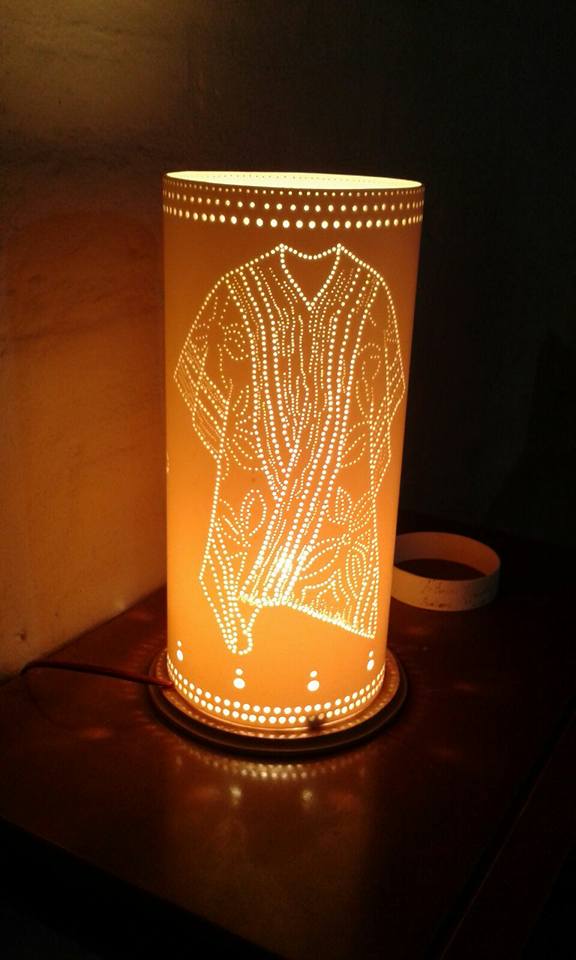 MENSAJELa conversión de la Iglesia y los cambios sociales comienzan con nosotros mismos. No cambiaremos nada ni nadie si no comenzamos por cambiar primero nosotros. ¡Vivamos lo que soñamos!Diálogo inicial: Jesús vino para que tengamos cada uno una vida con sentido.¿En qué consiste la vida nueva que desea Jesús para cada uno de nosotros?Palabra de la Iglesia: Instrumentum laboris 8.“Este Sínodo se desenvuelve en torno a la vida: la vida del territorio amazónico y de sus pueblos, la vida de la Iglesia, la vida del planeta... La vida en la Amazonía se identifica, entre otras cosas, con el agua. El río Amazonas es como una arteria del continente y del mundo, fluye como venas de la flora y fauna del territorio, como manantial de sus pueblos, de sus culturas y de sus expresiones espirituales. Como en Edén (Gn 2,6) el agua es fuente de vida, pero también conexión entre sus diferentes manifestaciones de vida, en la que todo está conectado”.Según esta lectura, ¿en qué consiste la vida en la Amazonía?Palabra de Dios. Sabiduría 9, 13-1: Conocer el proyecto de Dios para construirlo.“¿Quién conoce los proyectos de Dios, o puede imaginar lo que desea el Señor? Los pensamientos humanos son titubeantes; son inseguras nuestras reflexiones porque el cuerpo corruptible es lastre para el alma y esta tienda de barro oprime a la mente que piensa. Si nos cuesta tanto conocer las cosas terrenas y si solo a duras penas conseguimos alcanzar aquello que está a nuestro alcance, ¿cómo podremos rastrear las realidades celestiales? ¿Quién conocerá tus planes si tú no nos das sabiduría y no nos envías desde lo alto tu santo espíritu? Así los humanos aprendieron lo que te agrada, los que habitan la tierra encontraron el camino recto y, en virtud de la sabiduría, se salvaron”.¿Qué dice esta lectura sobre los proyectos de Dios?Hoy nosotros: “Hágase tu voluntad en la tierra como en el cielo”.¿Cómo aplicamos a nosotros estas Palabras de la Iglesia y de la Biblia?¿Qué conversión vamos a emprender individualmente para vivir la Navidad?Oraciones comunitarias y bendición final.“Que el Dios de la vida y la belleza, el Dios de la Amazonía,el Espíritu Santo, fuente de fraternidad, unidad y dignidad, y el Cristo de la Buena Nueva, de la inculturación y la interculturalidad nos den serenidad, discernimiento y valentía para encontrar nuevos caminos para que como Iglesia estemos al servicio de una ecología integral. Todo esto favorezca la sobrevivencia de la Amazonía,el bien de sus pueblos y la vida de la humanidad toda, afín de caminar todos juntos por el Reino”.Comentario 7: LA SALVACIÓN ESTÁ EN LA COMUNIDAD.	La Navidad es una fiesta alegre: la fiesta de la felicidad colectiva. Para eso vino Jesús: para que nos encontremos y encontramos juntos la verdadera felicidad. Todas y todos buscamos solucionar nuestro anhelo de felicidad. La realidad es que no la buscamos de la misma manera ni en el mismo lugar. La mayoría de nosotros somos bautizados, es decir, puestos en el camino de Jesús y su proyecto de fraternidad y justicia universal… Pero la verdad es que, a la hora de decidir, otras son nuestras prioridades: más bien decidimos en función de otros intereses personales.“No pueden servir a Dios y al dinero”Para la gran mayoría, la prioridad casi absoluto es la búsqueda del dinero: ¡El dinero es la solución! Tal vez sin darnos cuenta, él pasa a ser nuestra primera y casi única preocupación. Todas y todos necesitamos de un mínimo de dinero para vivir dignamente. Jesús no ha condenado el dinero como tal: el grupo de sus apóstoles hacía bolsa común, ayudado en eso por la generosidad de algunas mujeres más acomodadas. Jesús condenó el dinero cuando pasa a ser un absoluto que condiciona toda nuestra vida, nuestra familia, nuestras actividades, nuestros objetivos: es el amo que nos dicta sus leyes y nos esclaviza. El papa Francisco acaba de decir: “El dinero está para servir no para gobernar”.Jesús condenó la riqueza, o sea, la acumulación de dinero, porque cuándo tenemos más de lo suficiente estamos quitando a otros lo que les corresponde. La acumulación de dinero es fruto de la explotación y del robo: Es la Doctrina Social de la Iglesia que califica de robo la acumulación de dinero: “El rico es ladrón o hijo de ladrón” (san Juan Crisóstomo). Quedémonos con las palabras de Jesús para encontrar el justo equilibrio con referencia al dinero: “¡Con ese maldito dinero, háganse amigos!”2. Nos somos seguidores de Jesús si no vivimos en Comunidades vivas, fraternas y solidarias.Podríamos resumir el seguimiento de Jesús en 3 aspectos: una vida por el Reino, la opción por los pobres y la dimensión comunitaria.Una vida por el Reino. “No temas, pequeño rebaño, porque al Padre de ustedes le agradó darles el Reino” (Lucas 12,32).La opción por los pobres: "Yo te bendigo, Padre, Señor del cielo y de la tierra, porque has ocultado estas cosas a los sabios y entendidos y se las has dado a conocer a los pequeñitos. Sí, Padre, pues tal ha sido tu voluntad” (Lucas 10,28). La dimensión comunitaria: Lo primero que hizo Jesús al comenzar su misión de profeta del Reino fue conformar una Comunidad de amigos y amigas. Eran sus discípulos y discípulas de los que sacó el grupo de los 12 apóstoles. Lo primero que hicieron estos discípulos y discípulas después de la resurrección de Jesús fue conformar una Comunidad: la primera Comunidad cristiana donde todo lo compartían (Hechos 2,42-47 y 4,32-37).Si no pertenecemos a ningún grupo cristiano, nos somos seguidores de Jesús.Conclusión: Jesús nos llama personalmente para seguirlo en comunidad.Ya en Navidad están las muestras de la dimensión comunitaria de la fe:La familia de Jesús era su Comunidad natural.Llamados por los ángeles, los pastores fueron los primeros en ser asociados al nacimiento de Jesús, pobres entre los pobres.Los magos, confiados en “la estrella que había visto en el Oriente”, manifiestan que la Buena Noticia de Belén es la convocación de todas las naciones en torno a Jesús.Los pueblos de las tierras -y no sólo las personas- están llamados a ser ‘discípulos’ de Jesús.Inaugurado en Belén de Palestina, la Comunidad es el camino de la salvación. Día 8: EN BELÉN JESÚS NOS LLAMÓ A UNA CONVERSIÓN ECLESIAL.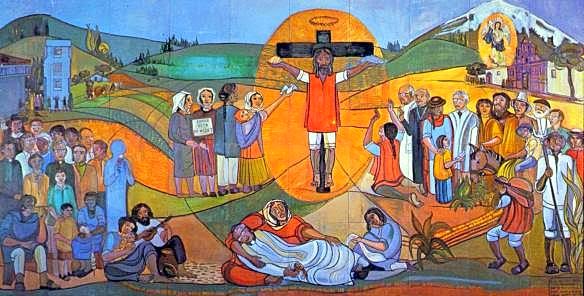 MENSAJEEl Concilio Vaticano 2° definió las 2 características principales de la Iglesia: ser ‘pobre y servidora’. Por eso, en sus primera palabras, el papa Francisco dijo que deseaba “una Iglesia pobre y para los pobres”.Diálogo inicial: Conversión a la pobreza digna.Mirando el niño de Belén, ¿de qué manera como Iglesia entendemos la pobreza digna?Palabra de la Iglesia: Instrumentum laboris, 34.“Por la fuerza del Espíritu Santo, la Iglesia, identificada con esta historia de cruz y resurrección, quiere aprender, dialogar y responder con esperanza y alegría a ‘los signos de los tiempos’ junto a los pueblos de la Amazonía. Esperamos que tal aprendizaje, diálogo y corresponsabilidad, puedan extenderse también a todos los rincones del planeta que aspiran a la plenitud integral de la vida en todos los sentidos. Creemos que este momento de gracia (‘kairos’) en la Amazonía, como tiempo de Dios, convoca y provoca: es un tiempo de gracia y liberación, de memoria y de conversión, de desafíos y de esperanza”.Según esta lectura, ¿cuál es el testimonio que debe vivir la Iglesia en la Amazonía… y en todas partes?Palabra de Dios. Mateo 5,13-16: Somos sal y luz.“Ustedes son la sal de la tierra. Pero si la sal deja de ser sal, ¿cómo podrá ser salada de nuevo? Ya no sirve para nada, por lo que se tira afuera y es pisoteada por la gente. Ustedes son la luz del mundo: ¿cómo se puede esconder una ciudad asentada sobre un monte? Nadie enciende una lámpara para taparla con un cajón; la ponen más bien sobre un candelero y alumbra a todos los que están en la casa. Hagan, pues, que brille su luz ante los hombres, que vean estas buenas obras y por ello den gloria al Padre de ustedes que está en los Cielos.”¿Qué dice esta Palabra de Dios sobre la misión de los discípulos de Jesús?Hoy nosotros. Doble misión como Iglesia: sal y luz.¿Cómo aplicamos a nosotros estas Palabras de la Iglesia y de la Biblia en el día a día de nuestra vida?¿Qué compromiso vamos a emprender individual y colectivamente para ser sal y luz?Oraciones comunitarias y bendición final.“Que el Dios de la vida y la belleza, el Dios de la Amazonía,el Espíritu Santo, fuente de fraternidad, unidad y dignidad, y el Cristo de la Buena Nueva, de la inculturación y la interculturalidad nos den serenidad, discernimiento y valentía para encontrar nuevos caminos para que como Iglesia estemos al servicio de una ecología integral. Todo esto favorezca la sobrevivencia de la Amazonía,el bien de sus pueblos y la vida de la humanidad toda, afín de caminar todos juntos por el Reino”.Comentario 8: LA “IGLESIA DE LOS POBRES” SOMOS LA IGLESIA DE JESÚS.	El nacimiento de Jesús inaugura una nueva manera de cumplir con la voluntad de Dios: “Hágase tu voluntad en la tierra como en el cielo: Venga a nosotros tu Reino”. El niño de Belén nacía para ser, según el deseo de Dios, el modelo de todo ser humano: construir su Reino desde y con los pobres. Esa tarea es la de una Iglesia donde los pobres son los protagonistas. Así los dijo el papa Juan 23 al convocar el Concilio Vaticano 2°: “La Iglesia es de todos, pero es sobre todo la Iglesia de los pobres”. Por eso afirmaba el cardenal Giacomo Lercaro (Italia): «El tema principal del Concilio (Vaticano 2°) es la Iglesia de los pobres».Ser ‘la Iglesia de los Pobres” es tarea de toda la IglesiaPapa Juan 23: «La Iglesia es de todos, pero es sobre todo la Iglesia de los pobres» (nov. de 1961).‘Ser Iglesia de los Pobres’ fue el motivo del ‘Pacto de las Catacumbas’ que sellaron unos 15 obispos latinoamericanos al final del Concilio: «Procuraremos vivir según el modo ordinario de nuestra población en lo que toca a casa, comida, medios de locomoción, y a todo lo que de ahí se desprende.». Vaticano 2°: “Cristo fue enviado por el Padre a evangelizar a los pobres y levantar a los oprimidos (Lucas 4,18), para buscar y salvar lo que estaba perdido (Lucas 19,10); así también la Iglesia abraza con amor a todos los afligidos por la debilidad humana; más aún, reconoce en los pobres y en los que sufren la imagen de su Fundador pobre y paciente, se esfuerza de remediar sus necesidades y procura servir en ellos a Cristo” (Lumen gentium 83).Papa Juan Pablo 2° en su Carta sobre ‘El Trabajo Humano’ 8): «La Iglesia está vivamente comprometida con esta causa (de la solidaridad) porque la considera como su misión, su servicio, como verificación de su fidelidad a Cristo, para poder ser verdaderamente ´la Iglesia de los pobres’».Papa Francisco, en Madagascar el 9 de septiembre: “Dichosos ustedes, dichosa Iglesia de los pobres y para los pobres, porque vive impregnada del perfume de su Señor, vive alegre anunciando la Buena Noticia a los descartados de la tierra, a aquellos que son los favoritos de Dios”.Confirmémonos como ‘Iglesia de los pobres’ con las orientaciones de nuestros obispos latinoamericanos.He aquí les características de la Iglesia de los pobres según los Documentos eclesiales latinoamericanos.“Entre evangelización y promoción humana -desarrollo, liberación- existen efectivamente lazos muy fuertes.. Vínculos de orden antropológico, porque el hombre que hay que evangelizar no es un ser abstracto sino un ser sujeto a los problemas sociales y económicos. . Lazos de orden teológico, ya que no se puede disociar el plan de la creación del plan de la redención que llega hasta situaciones muy concretas de injusticia que hay que combatir, y de justicia que hay que restaurar. . Vínculos de orden eminentemente evangélico, como es el de la caridad; en efecto, ¿cómo proclamar el mandamiento nuevo sin promover, mediante la justicia y la paz, el auténtico crecimiento del hombre?” (SD 157).“Esta instrumentalización (de la Iglesia) que es siempre un riesgo en la vida política, puede provenir de los propios cristianos y aún de sacerdotes y religiosos, cuando anuncian un evangelio sin incidencias económicas, sociales, culturales y políticas. En la práctica, esta mutilación equivale a cierta colusión (o sea, complicidad), aunque inconsciente, con el orden establecido” (Puebla 558).“La Iglesia, al proclamar el Evangelio, raíz profunda de los derechos humanos... obedece al mandato de Jesucristo de hacer de la ayuda al necesitado una exigencia esencial de su misión evangelizadora” (SD 164).“Promover, de modo más eficaz y valiente, los derechos humanos... con la palabra, la acción y la colaboración, comprometiéndose en la defensa de los derechos individuales y sociales, de los Pueblos, de las culturas, y de los sectores marginados, así como de los desprotegidos y encarcelados” (SD 168).Esa es la conversión que necesita nuestra Iglesia, es decir, todos nosotros los bautizadosEl proyecto misionero de los obispos latinoamericanos en el Documento de Aparecida (Brasil, 2007) apunta a ser ‘la Iglesia de Pobres’, como signo de la conversión eclesial deseada por el papa Francisco. Este proyecto misionero, así lo describe el padre José Comblin:«Proyecto ambicioso: una inversión radical del sistema eclesiástico.Toda la Iglesia va ser orientado para la misión: es una tarea gigantesca.Necesidad de cambiar radicalmente las parroquias, la formación y preparar nuevas generaciones sacerdotales.Los/as religiosos/as van tener que volver a su vocación original y dejar de ser administradores de parroquias o de obras.Helder Cámara y Leonidas Proaño son los modelos de obispo del siglo 21.Se trata de despertar vocaciones de cristianos discípulos y misioneros», o sea, seguidores y testigos de Jesús.ConclusiónEl Sínodo sobre la Amazonía nos hace un llamado apremiante: “La Amazonía es fuente de vida en el corazón de nuestra Iglesia. La Amazonía es una profecía viviente contra toda contaminación. Trabajemos a nuestra renovación como Iglesia de los pobres mediante la ‘sinodalidad’, es decir, un caminar juntos a estructurar”.La Navidad marca el comienzo del proyecto eterno de Dios: hacer de la Humanidad el Reino de Dios. Nuestra época está volviendo a ese proyecto. Seamos esa Iglesia de los pobres, para ellos y con ellos, más conforme al sueño de Jesús capaz de cumplir con el proyecto del Padre. Día 9: EN BELÉN JESÚS NOS LLAMÓ A UNA CONVERSIÓN SOCIAL.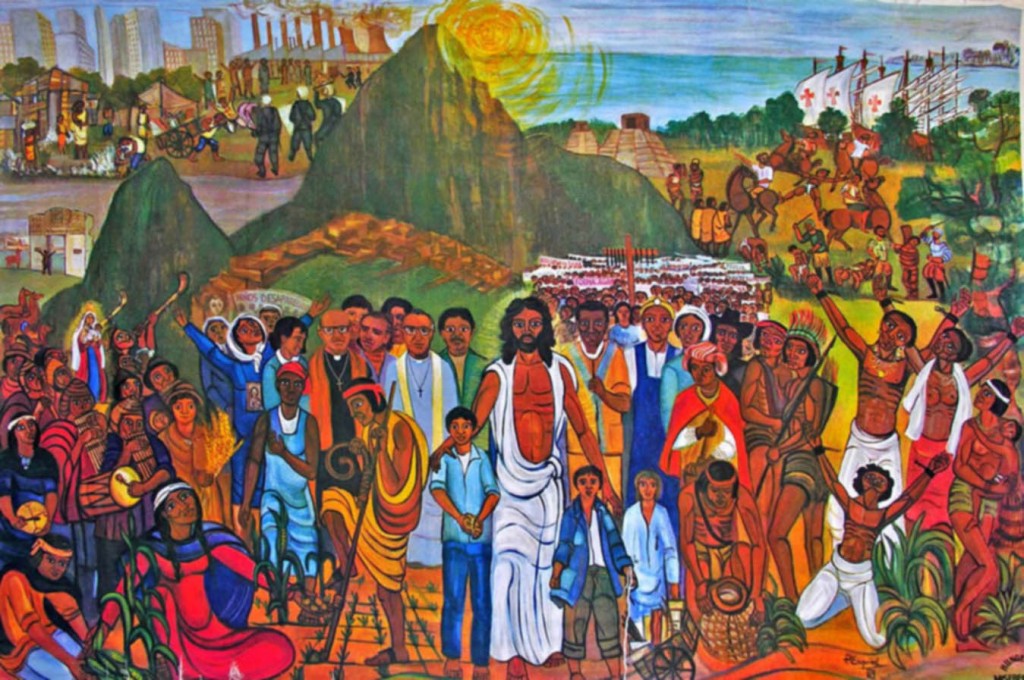 MENSAJEEl desafío de nuestro tiempo es aprender una nueva manera de vivir juntos en nuestra sociedad. Para eso la Amazonía es ‘semillero de sabidurías’.Diálogo inicial: El nacimiento de Jesús cuestiona el derroche de hoy.¿En qué nuestra sociedad se aleja más del mensaje del nacimiento de Jesús en Belén?Palabra de la Iglesia: Laudato sÍ, 217.“Hace falta entonces una conversión ecológica, que implica dejar brotar todas las consecuencias de nuestro encuentro con Jesucristo en las relaciones con el mundo que nos rodea. Vivir la vocación de ser protectores de la obra de Dios es parte esencial de una existencia virtuosa: no consiste en algo opcional ni en un aspecto secundario de la experiencia cristiana”.Según esta lectura, ¿qué es la ‘conversión ecológica’?Palabra de Dios. Jeremías 1, 17: Dios acompaña a quien envía en misión.“En aquellos días, el Señor me dirigió la palabra en estos términos: ‘Disponte a pelear, puesto en pie les dirás todo lo que yo te ordene. Y no les tengas miedo o seré yo el que te intimide. Mira, te he convertido desde hoy en plaza fuerte, serás columna de hierro, igual que muro de bronce, enfrentado a todo el país: a los reyes y príncipes de Judá, sacerdotes y pueblo de la tierra. Te atacarán, pero no te vencerán, pues estoy contigo para ayudarte. ‘¡Oráculo del Señor!’.”¿Qué dice al profeta la voz de Dios?Hoy nosotros: Navidad invita a la sencillez de vida.¿Cómo aplicamos a nosotros estas Palabras de la Iglesia y de la Biblia?¿Qué compromiso vamos a emprender individual y colectivamente?Oraciones comunitarias y bendición final.“Que el Dios de la vida y la belleza, el Dios de la Amazonía,el Espíritu Santo, fuente de fraternidad, unidad y dignidad, y el Cristo de la Buena Nueva, de la inculturación y la interculturalidad nos den serenidad, discernimiento y valentía para encontrar nuevos caminos para que como Iglesia estemos al servicio de una ecología integral. Todo esto favorezca la sobrevivencia de la Amazonía,el bien de sus pueblos y la vida de la humanidad toda, afín de caminar todos juntos por el Reino”.Comentario 9: LA NAVIDAD MARCA LA CARACTERÍSTICA DE UNA NUEVA SOCIEDAD MUNDIALJesús, enviado de Dios, viene para el Reino. El Reino de Dios no es un Reino en los cielos, sino en la misma tierra. La vida, muerte y resurrección de Jesús nos muestra el camino a seguir para construir este Reino en la tierra, o, a lo menos colaborar en su presencia parcial y real. Los pobres organizados y las y los que asumen su causas son hoy el camino a seguir.El Sínodo sobre la Amazonía fue la oportunidad de pensar no sólo en una Iglesia renovada, sino también en una sociedad nueva. Si el fracaso del actual sistema de organización mundial se debe a la explotación de las personas y a la destrucción del medio ambiente, el descubrimiento de las sabidurías de los Pueblos de la Amazonía nos da caminos de organización social alternativa hecha de convivencia armoniosa entre las personas y de comunión respetuosa con la naturaleza. Al unir el proyecto del Reino que nace en Belén con los testimonios de los Pueblos amazónicos podemos soñar en un futuro distinto que se construye en la Amazonía y en muchos grupos que, de alguna manera, se inspiran de sus sabidurías vivas.1. “El futuro de la humanidad y de la Tierra está ligado al futuro de la Amazonía”La expresión es del teólogo de la liberación, Leonardo Boff, cuyos escritos sobre la Ecología y la defensa del medio ambiente inspiraron la Carta del papa Francisco sobre la “Ecología integral y el cuidado de la “Casa común”. A este propósito, dice Leonardo Boff: “El futuro de la vida en la Tierra se juega en la conservación o destrucción de la Amazonia… Los pueblos indígenas, los habitantes originarios de estas tierras, conocen el ritmo de la selva, saben cómo preservarla. Son nuestros maestros y doctores, no los científicos que tienen una visión desde afuera. La belleza del documento del Papa Francisco sobre el Sínodo Panamazónico es hacer que los nativos sean los protagonistas principales a fin encontrar soluciones verdaderas y sostenibles para este inmenso bioma (ecosistema).El sínodo es una derivación y aplicación de la encíclica Laudato Si’. Esto significa que debemos respetar este enorme bioma (ecosistema) en los 9 países, en su singularidad, en sus culturas, en sus idiomas. Así como los primeros cristianos hicieron su síntesis de la fe cristiana con la cultura greco-latina, así también ellos deben hacer su camino. Crear realmente una ‘eclesiogénesis’ (un nuevo comienzo eclesial). No será una iglesia occidental, sino indígena, afrolatinoamericana, con elementos de la tradición europea de la época colonial.”Seamos esperanzados: “La Amazonía es semillero de sabidurías”. Es el rumbo profético a seguir.2. El protagonismo de las organizaciones populares	En otros espacios, además del protagonismo de los pueblos amazónicos, el papa Francisco promueve el protagonismo de las Organizaciones Populares de todo el planeta para un cambio social favorable para toda la Humanidad. Se ha reunido varias veces con ellas, en particular en su viaje a Bolivia, Ecuador y Paraguay en 2015. El director de ‘Le Monde Diplomatique’ en español, Ignacio Ramonet, reconoce 4 líneas de acciones políticas que el papa dio a las organizaciones populares.¡Rebélense contra la tiranía del dinero! “Hay un terrorismo de base que emana del control global del dinero sobre la tierra y atenta contra la humanidad entera.” ¡Sean solidarios! “Enfréntense a las causas profundas por las que miles de hombres, mujeres y niños son expulsados cada día de su tierra natal”.¡Revitalicen la democracia! “Los movimientos populares no son partidos políticos… porque expresan una forma distinta, dinámica y vital de participación social en la vida pública. No tengan miedo de meterse en las grandes discusiones, en ‘Política con mayúscula’, y cito a Pablo VI: ‘La política ofrece un camino serio y difícil -aunque no el único– para cumplir el deber grave que cristianos y cristianas tienen de servir a los demás’. O esa frase que repito tantas veces: ‘La política es una de las formas más altas de la caridad, del amor’… Al no atacar las causas estructurales de la inequidad, no se resolverán los problemas del mundo… La inequidad es raíz de los males sociales”.¡Sean austeros! ¡Huyan de la corrupción! “La vara es alta: hay que vivir la vocación de servir con un fuerte sentido de la austeridad y la humildad. Esto vale para los políticos pero también vale para los dirigentes sociales y para nosotros, los pastores… A cualquier persona que tenga demasiado apego por las cosas materiales o por el espejo, a quien le gusta el dinero, los banquetes exuberantes, las mansiones suntuosas, los trajes refinados, los autos de lujo, le aconsejaría que se fije en qué está pasando en su corazón y rece para que Dios lo libere de esas ataduras.”3. El dinamismo mundial de los Jóvenes a favor del medio ambienteAntes de que comience el gran movimiento mundial de los Jóvenes para “salvar el futuro”, con el liderazgo de una joven sueca de 17 años, Greta Thumberg, ya decía el papa Francisco: “¡Cuánta esperanza tengo en los jóvenes! Los felicito, los acompaño, les pido que sigan abriendo caminos y luchando.”Desde el 20 de septiembres decenas de miles de jóvenes se están movilizando en unos 160 países sobre unos 200 que tiene nuestro mundo: Exigir de los gobiernos y las grandes instituciones internacionales la declaración de la emergencia climática. Por ejemplo Yiddy Vilchez, vocero del colectivo “Viernes por el futuro de Perú” proclama: “Tenemos que alzar la voz por nuestros pueblos originarios y empezar a tratar toda esta urgencia como lo que es, una crisis climática, ecológica, social, política: una crisis sistémica”.CONCLUSIÓN: Jesús nace en la Amazonía como Buena Noticia para todo el planeta.En esta Navidad estemos atentos al Espíritu que está trabajando en las bases tanto de la sociedad como de la Iglesia, desde los pobres organizados y las y los que hacen suyas sus opciones. Unámonos a estos grandes movimientos para ser protagonistas de una Iglesia discípula, misionera y celebrativa como también de una sociedad equitativa, fraterna y participativa.“No temas, pequeño rebaño, porque al Padre de ustedes le agradó darles el Reino” (Lucas 12,32).ORACIÓN DEL PAPA FRANCISCO POR LOS JÓVENES (Sínodo de 2018)Señor Jesús, tu Iglesia en camino hacia el Sínodo dirige su mirada a todos los jóvenes del mundo.Te pedimos para que con audacia se hagan cargo de la propia vida,vean las cosas más hermosas y profundas y conserven siempre el corazón libre.Acompañados por guías sapientes y generosos,ayúdalos a responder a la llamada que Tú diriges a cada uno de ellos,para realizar el propio proyecto de vida y alcanzar la felicidad.Mantén abiertos sus corazones a los grandes sueñosy haz que estén atentos al bien de los hermanos.Como el Discípulo amado, estén también ellos al pie de la Cruz para acoger a tu Madre,recibiéndola de Ti como un don.Sean testigos de la Resurrección y sepan reconocerte vivo junto a ellosanunciando con alegría que tú eres el Señor. Amén.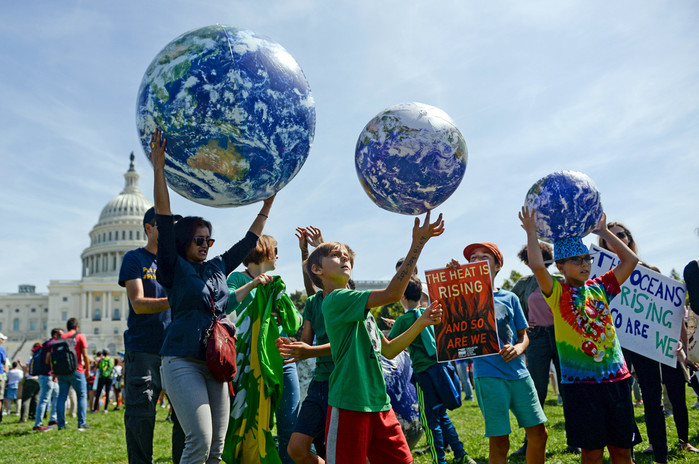 “ ¡ VIERNES  POR  EL FUTURO ! ”Manifestaciones mundiales de los jóvenes a favor del clima en la semana del 20 de septiembre. ANEXO :   S Í N O D O   S O B R E   L A   A M A Z O N Í A.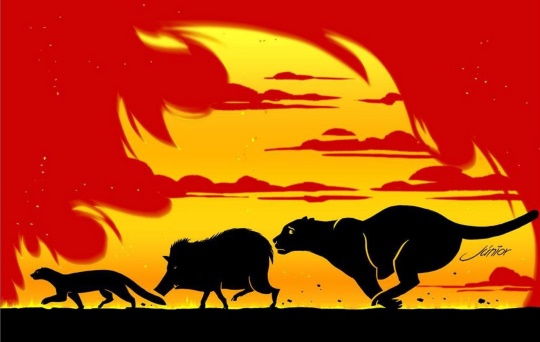 Guayaquil, Pedro Pierre. Septiembre de 2019.RENOVACIÓN DE LA IGLESIA AL SERVICIO DE LA VIDA DE LOS PUEBLOS Y DE LA NATURALEZA.	En este mes de octubre se va a dar en Roma el Sínodo sobre la Amazonía que ha de precisar los compromisos de la Iglesia católica al servicio de los Pueblos y en defensa de la Naturaleza. Es una gracia y un desafío para todos los cristianos y los hombres y mujeres de buena voluntad. La Amazonía es demasiadamente importante para la Humanidad entera: Cuidarla es cuidar de todos nosotras y nosotros los humanos. Allí también las Iglesias se juegan gran parte de su futuro.A. REUNIÓN DE LOS OBISPOS PANAMAZÓNICOSSínodo es reunión de obispos con el papaReunión en Roma del 6 al 26 de octubre.Obispos de 9 países que abarcan parte de la Amazonía en su territorio.Con el papa, para que él publique un documento confirmando las iniciativas, las orientaciones y los proyectos.REPAM: Red PanamazónicaLos 9 países que tienen parte de la Amazonía en su territorio: : Brasil, Bolivia, Perú, Ecuador, Colombia, Venezuela, Surinam, Guyana,‘Red’ entre estos países para preparar el documento de trabajo de la reunión del Sínodo: Realidad (ver), Reflexiones (iluminar) y Propuestas (actuar).Amazonía: 7 millones de kilómetros cuadrados con unos 15 millones de habitantes, tan grande como Australia. Es la selva más grande del planeta con el río más largo y caudaloso del mundo (7,000 km.) y la mayor diversidad biológica del globo.Por albergar miles de pueblos indígenas, ser el pulmón del planeta, tener la mayor reserva de agua dulce, ser la cuna de miles y miles de especies vegetales y animales, la Amazonía es un ‘Bien Común’ de la Humanidad.B. PREPARACIÓN: DOCUMENTO DE TRABAJO DEL SÍNODO EN 3 PUNTOSPresentación de la realidad de:Los Pueblos autóctonos,La Biodiversidad más diversa tanto en animales y vegetales como en minerales yLa Iglesia católica.ProfundizaciónCon relación a los pueblos y la naturalezaLos Derechos Humanos y sobre todo de los Pueblo indígenas (ONU).Los Derechos de la naturaleza, como los que enuncian las Constituciones de Ecuador y Bolivia: Derechos a la existencia, la protección y el desarrollo.Derechos a su integración respetuosa en la Comunidad mundial. Cada pueblo es un tesoro único e enriquecedor para los demás pueblos del planeta.Carta de la Tierra (año 2,000).Con relación a la IglesiaIglesia Pueblo de Dios al servicio del Reino.Los Documentos Eclesiales Latinoamericanos.Carta papal sobre Ecología integral.Aparecida: La misión de la Iglesia.ActuarEl lemaSer una Iglesia vivaAl servicio de los pueblos (autóctonos, en particular) yDe la naturalezaCon miras al Reino de Dios.Problemáticas mayoresInculturaciónMinisterio sacerdotalDerechos de los pueblosDerechos de la naturalezaLa misiónNovedadesIglesia servidora: No se trata solamente de una problemática eclesial, sino de un doble servicio de defender y promover la vida…Servicio para la vida de los Pueblos yServicio para la vida de la Naturaleza.Con miras al Reino, a la manera de Jesús.“He venido para que tengan vida y vida en abundancia” (Juan 10,10).“Iglesia sirviente y pobre”: Concilio Vaticano 2°.C. REUNIÓN SINODAL EN 2 ETAPASReunión de obispos para lograr un documento finalProfundizar las 3 etapas con aportes de expertosSobre la realidad de la Amazonía (pueblos y naturaleza) y la de la Iglesia.Sobre la iluminación cristiana.Sobre las propuestas.Se da un nuevo Documento a partir del ‘de trabajo’.Redacción de un Documento finalAportes capítulo por capítulo.Aprobación final con votaciónEntrega del documento al papaSe entrega el Documento final al papa.El papa prepara una Exhortación que confirma las aportaciones sobre la realidad, las reflexiones y las orientaciones.CONCLUSIONESLos mayores desafíos son los siguientes:Confirmar la inculturación hacia la interculturalidadLa inculturación es una limitación: ‘Elegimos lo que nos parece bien de las demás culturas según nuestros criterios, como si fuéramos portadores exclusivos de la verdad’.Todas las culturas tienen igual valor. Todas las culturas tienen su espiritualidad y sus expresiones espirituales.Enriquecernos entre culturas, espiritualidades y expresiones religiosas, iguales las unas con las otras.Romper con la ley eclesial del celibato obligatorio para el sacerdocioEs una ley humana que puede y debe cambiar porque los tiempos y las personas cambiaron.Volver a la práctica de las primeras Comunidades cristianas.Valorar a su justo precio el sacerdocio bautismal que nos hace profetas, sacerdotes y reyes-pastores.Ser una Iglesia servidora, samaritana, esperanzadora, liberadora… a favor de Los Derechos Humanos y de los Pueblos… para un poder popular, es decir, un protagonismo propio.Los Derechos de la Naturaleza, ya que somos una sola unidad de vida y de destino.La misión desde el protagonismo de los laicos donde no se margina a las mujeres.El Reino como único absoluto para la fraternidad y la justicia sin fronteras.Estamos en una nueva era para la Iglesia y la sociedad. Es la nueva globalización que arranca para la Amazonía, América Latina, la Iglesia toda y la Humanidad entera.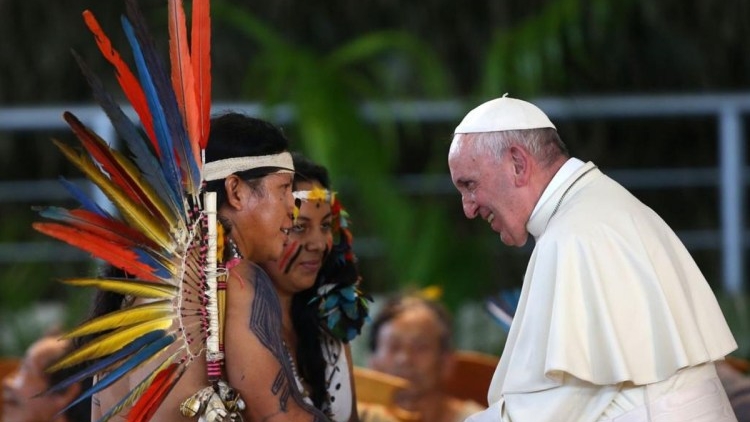 